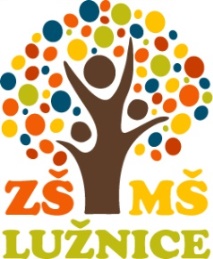 Základní škola a Mateřská škola Lužnice p. o.Lužnice 109, 379 01 Třeboň, IČ: 71006214tel. 380120856                   www.zsluznice.cz            reditel@zsluznice.cz
Kritéria pro přijímání dětí k předškolnímu vzdělávánído Mateřské školy v Lužnici pro rok 2023/2024Ředitelka Mateřské školy Lužnice stanovila následující kritéria, podle nichž bude postupovat při rozhodování na základě ustanovení § 165 odst. 2 písm. b) a § 34 odst. 3 Zákona č. 561/2004Sb., §o předškolním, základním, středním, vyšším odborném a jiném vzdělávání (školský zákon), ve znění pozdějších předpisů, o přijetí dítěte k předškolnímu vzdělávání v mateřské škole v případě, kdy počet žádostí o přijetí k předškolnímu vzdělávání v daném roce překročí stanovenou kapacitu maximálního počtu dětí pro mateřskou školu, což je 25 dětí. Děti jsou přijímány na volná místa v MŠ.Počet volných míst pro školní rok 2023/2024 je 9. Číslo je pouze orientační, bude upřesněn po vyřešení odkladů povinné školní docházky.K předškolnímu vzdělávání se přijímají děti podle § 34 odst. 1 školského zákona zpravidla ve věku od 3 do 6 let. Od počátku školního roku, který následuje po dni, kdy dítě dosáhne pátého roku věku, do zahájení povinné školní docházky dítěte, je předškolní vzdělávání povinné, není-li dále stanoveno jinak. Upřednostnění se týká též dětí občanů Evropské unie či občanů třetích zemí, kteří mají hlášeno místo pobytu na území obce. Občané třetích zemí jsou povinni doložit oprávnění k pobytu na území České republiky ve smyslu ustanovení § 20 odst. 2 písm. d) školského zákona. O přijetí dítěte nerozhoduje datum podání ani pořadí podané žádosti.V případě rovnosti bodů, bude vycházeno z přesného data narození, přičemž starší dítě má přednost před mladším. V případě shody data narození rozhodne los. Děti se přijímají vždy k 1. 9. školního roku. Tímto dnem vzniká povinnost zákonným zástupcům platit úplatu za MŠ i v případě, že dítě nastoupí k docházce po tomto datu.Do přijímacího řízení mohou být zařazeny jen řádně vyplněné žádosti o přijetí dítěte k předškolnímu vzdělávání včetně vyjádření pediatra o zdravotním stavu dítěte a očkování dítěte. Zdravotní způsobilost dle § 50 zákona č.258/2000Sb., o ochraně veřejného zdraví, ve znění pozdějších předpisů. (Netýká se dítěte, které vykonává povinné předškolní vzdělávání).O přijetí dítěte rozhodne na základě doložených dokumentů ředitelka školy Mgr. Iva Filsaková.Při přijímání dětí do MŠ vychází ředitelka z kritérií uvedených v následující tabulce. Přednostně bude přijato dítě s vyšším bodovým hodnocením. Kritéria jsou posuzována ke stavu k 1. září 2023.* Bez ohledu na bodové hodnocení bude přednostně v souladu s ustanovením § 34a ost.1 školského zákona přijato dítě, které se musí povinně vzdělávat.⃰⃰ ⃰  Ředitelka školy může přihlédnout při přijímání dětí k předškolnímu vzdělávání ke zvýšené sociální potřebnosti dítěte vzniklé v důsledku nepříznivé sociální situace S ohledem na zásadu součinnosti mezi správními orgány ředitelka žádá o posouzení odborných otázek souvisejících se sociální potřebností příslušné správní orgány.10. Každému žadateli bude přiděleno pořadové číslo, pod kterým bude moci na internetových stránkách najít rozhodnutí o přijetí či nepřijetí svého dítěte do MŠ. Jmenný seznam bude také vyvěšen na vchodových dveřích Mateřské školy, a to do 2 týdnů od konání zápisu.11. Při rozhodování o přijetí dítěte k předškolnímu vzdělávání v mateřské škole bude ředitelka školy brát v úvahu výše uvedená kritéria v souladu s dodržením celkové kapacity školy uvedené v rejstříku škol.V Lužnici 16. 4. 2023                                               Mgr. Iva Filsaková                                                                           ředitelka ZŠ a MŠ LužniceKritériumKritériumBodové ohodnoceníTrvalý pobyt dítěteTrvalý pobyt v obci Lužnici30Trvalý pobyt dítěteTrvalý pobyt mimo Lužnici 0Věk dítěte5 let – k 31. 8. 202315 ⃰Věk dítěte4 roky – k 31. 8. 202310Věk dítěte3 roky – k 31. 8. 20235Věk dítěte2 roky – k 31. 8. 20230Individuální situace dítěteMateřskou školu navštěvuje sourozenec dítěte10Individuální situace dítěteDítě se specifickými vzdělávacími ⃰⃰ ⃰ potřebami a sociální potřebností 0 - 10Individuální situace dítěteDítě se hlásí k celodennímu provozu15